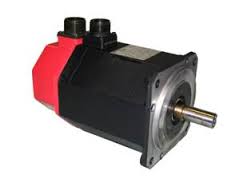 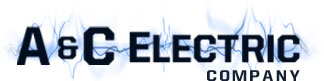 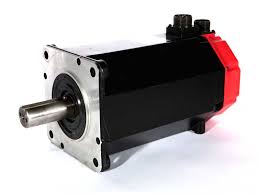 REPAIR/SHIPPING DOCUMENTPLEASE CIRCLE YOUR DESIRED LEAD TIME (POST APPROVAL):  STANDARD: 1-2 WEEKS RUSH (15-30% ADDITIONAL COST): 3-5 WORKING DAYS RUSH ASAP (15-45% ADDITIONAL COST): 1-3 WORKING DAYS MANUFACTURERMODEL NUMBERFAILURE1) 2)3)CONTACT NAME: PHONE:FAX:E-MAIL:SHIPPING INSTRUCTIONS: 